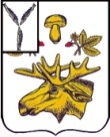 АДМИНИСТРАЦИЯБазарно-Карабулакского муниципального районаСаратовской области                             ПОСТАНОВЛЕНИЕОт       03.05.2023                                                                                                       №   _402                                                        р.п. Базарный Карабулак. О внесении изменений в приложение к постановлению администрации  Базарно-Карабулакского муниципального района Саратовской области от 22.04.2019 №293В соответствии с постановлением Правительства Российской Федерации от 25 марта 2015 года № 272 «Об утверждении требований к антитеррористической защищенности мест массового пребывания людей и объектов (территорий), подлежащих обязательной охране войсками национальной гвардии Российской Федерации, и форм паспортов безопасности таких мест и объектов (территорий)», пунктом 6.1 части 1 статьи 15 Федерального закона от 06 октября 2003 года № 131-ФЗ «Об общих принципах организации местного самоуправления в Российской Федерации», руководствуясь Уставом Базарно-Карабулакского муниципального района, администрация района ПОСТАНОВЛЯЕТ:1. Приложение №1 к постановлению администрации Базарно-Карабулакского муниципального  района Саратовской области от 22.04.2019 г. №293 «Об утверждении перечня мест массового пребывания людей на территории Базарно-Карабулакского муниципального района Саратовской области» изложить в новой редакции согласно приложению.2.Настоящее постановление подлежит размещению на официальном сайте администрации Базарно-Карабулакского муниципального района в сети «Интернет».   3.Настоящее постановление вступает в силу с момента его подписания.   4.Контроль за исполнением настоящего постановления возложить на заместителя главы администрации района Будеева И.А.Врио главы муниципального района                                                             Н.В. Трошина                                                                                                                Приложение  к постановлению                                                                                                                 администрации Базарно-Карабулакскогомуниципального района .  №________  от _________________Перечень мест массового пребывания людей на территории Базарно-Карабулакского муниципального района Саратовской областиЗаведующий сектором делопроизводства и кадровой работы                                                                                         С.Е. Павлова                                                              № п/пМеста массового пребывания людейМестонахождение объекта (адрес)1.Площадь 60 лет Победы412602, Саратовская область, р.п. Базарный Карабулак, площадь 60 лет победы (центральная площадь)